制剂药品包装盒采购需求一、项目概况1、本次采购内容为制剂药品包装盒，要求供应商提供的物品必须是合格的、未曾使用过的全新产品。所供货物必须适用于各种特定的医疗环境使用的特性和使用要求。2、供货期：2年，具体合同起止时间由采购人确定。3、供货地点：（1）浙江大学医学院附属儿童医院湖滨院区采购人指定地点（杭州市拱墅区竹竿巷57号）。（2）浙江大学医学院附属儿童医院滨江院区采购人指定地点（杭州市滨江区滨盛路3333号）。（3）若有新增地点，双方提前沟通协调确认。4、供应商须承诺所供全部产品的质量符合或优于国家和行业的技术标准和规范、安全。否则，供应商将承担一切经济损失的赔偿及法律责任。5、供应商货物与本技术要求不一致时，供应商应在响应文件中予以说明，并由评审小组鉴定供应商货物能否达到要求。如供应商没有在响应文件中提出异议，则视为供应商提供的货物完全按照本采购文件要求。6、供货方式和交货期：供应商按采购人要求按需分批次供货。要求收到采购人供货通知后7个自然日内（应急物资供货为接到采购人通知后24小时内送达）生产并供货到采购人指定地点，订货以电话或书面形式通知供应商。7、未按要求完成供货的，采购人有权不予支付货款，直至解除合同。若成交供应商在服务过程中实际提供的产品无法满足所承诺或采购人要求的，采购人有权将另行采购，所产生的损失均由成交供应商承担。二、采购内容《制剂药品包装盒需求一览表》2、服务需求要求供应商内部具有管理制度，包括生产、保管、发货等规章制度和保障措施。要求供应商对本项目有充足的运输能力，保证货物的安全及时送达的车辆及配送人员。供应商应在货物发运前对其进行满足运输距离、防潮、防震、防锈和防破损装卸等要求包装，以保证货物安全运达甲方指定地点。要求供应商对本项目有充足的沟通能力，派专人与采购人相关科室经办人进行印刷需求对接服务，对接人应专业、耐心、稳定（避免频繁更换），且具有一定的同类项目实施经验。除对接印刷需求外，对接人应积极配合采购人其他需求，例如：日常协助采购人对采购的物资进行统计汇总、提供特殊产品规格参数样品图等信息。要求供应商对接人在成交后与采购人确认固定时间配送物资到指定地点。供应商对常用产品应有一定的储备。供应商送货应送达合同约定范围内采购人指定的地点，并根据采购人格式、内容等要求提供送货单。在本次采购需求范围内的产品，供货商不得以采购数量少，供货过于分散，价格低等理由拒绝供货。要求供应商成交后按采购人要求提交实样，经采购人确认后方可批量供货。供货商应严格做好质量控制，确保供货合格率100%，并明确承诺三包政策，即“包修、包换、包退”。供应过程中保证售后服务，如提供货品不符合质量要求，或存在破损等情况的，应无条件退货并重新供货，响应时间在24小时内。验收应在供应商及采购人双方共同参加下进行。如有调换产品，减低产品等级标准或提供存在质量缺陷产品，以劣充优，以假充真，串通、贿赂或其他严重违法、违规、违约行为的，一经查实，采购人有权取消其成交资格，终止服务。供应商应入驻省级及以上政府采购云平台电子卖场，如尚未入驻，需承诺在成交后在采购人要求的时间内完成入驻并提供相关的供货服务。在服务期内如采购人提出不在《制剂药品包装盒需求一览表》中产品的供货需求时，采购人可参照一览表内同类物品相似规格进行定价并要求供应商进行供货。供应商在响应文件中提供针对本项目实施过程中仓储管理合成交理化建议以及在同类项目成功实施案例的描述；成交后该建议方案经采购人采纳并实施的，如所涉及相关费用的均包含在报价中。3、采购需求供应商须对“制剂药品包装盒需求一览表”的要求一一作出应答，并且在响应文件的技术响应部分逐一写明各种货物的规格型号，详细描述所采用印刷品的材质、规格、产地等，以及与采购有关的其他技术文件资料。采购参考数量为暂定的一年年度用量，成交后，供应商按采购人要求按月按需分批次供货，要求收到采购人供货通知后7个自然日内（应急物资接到采购人通知后24小时内），货到采购人指定的使用地点。响应文件中应详细描述：（1）供应商内部管理制度，包括生产、保管、发货等规章制度和保障措施。（2）拟派项目负责人、制作人员以及采购人对接的现场服务人员等情况。（3）供应商运输能力（保证货物的安全及时送达的车辆及配送人员情况）（4）供货服务承诺、保障措施以及保证本项目供货时效性承诺。（5）应急服务承诺。包括出现缺货、断货、疫情等应急情况的针对性方案及解决措施；（6）原材料（包括纸张、油墨）使用的品牌或生产厂家，提供采购合同等。（7）原材料检测报告。（8）固定售后服务机构及其人员配置情况。产品三包服务承诺序号品名单位预计用量（1年）预计用量（2年）规格型号样品图片1赖氨酸硫酸锌口服溶液包装盒小盒
(6支/盒：含塑托、吸管)套9000001800000尺寸：140*93*25mm，350克白卡纸，彩色印刷，过光油，模切，检品，糊盒，
内含6支装PVC塑托，6支吸管和插头。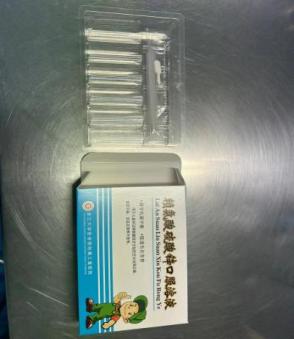 2赖氨酸硫酸锌口服溶液卷标张540000010800000尺寸：30*50mm，彩色印刷，圆角，5000张/卷，大管芯，铜板不干胶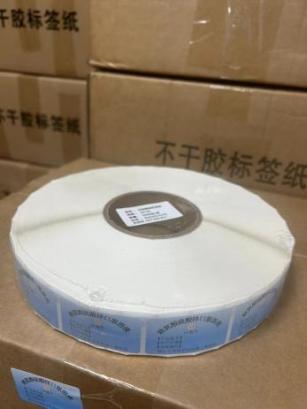 3赖氨酸硫酸锌口服溶液中包装盒只180000360000尺寸：145*130*97mm，350克白卡纸，彩色印刷，覆亚膜，模切，检品，自锁底糊盒。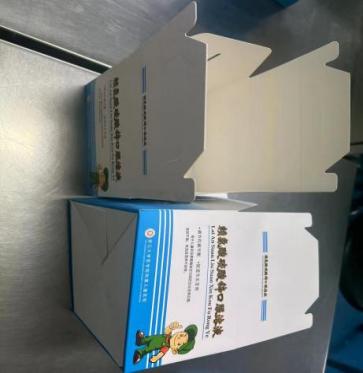 4复方铁锌口服溶液包装盒 小盒
(6支/盒：含塑托、吸管)套160000320000尺寸：140*93*25mm，350克白卡纸，彩色印刷，过光油，模切，检品，糊盒，
内含6支装PVC塑托，6支吸管和插头。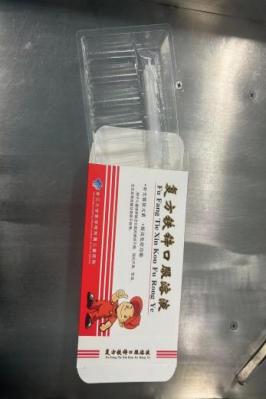 5复方铁锌口服溶液卷标张9600001920000尺寸：30*50mm，彩色印刷，圆角，5000张/卷，大管芯，铜板不干胶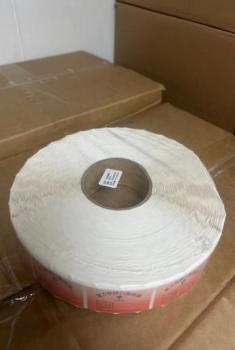 6复方铁锌口服溶液中包装盒只3200064000尺寸：145*130*97mm，350克白卡纸，彩色印刷，覆亚膜，模切，检品，自锁底糊盒。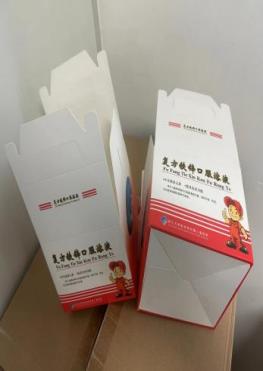 7氯化钾口服溶液标签张800016000尺寸：10*6cm，彩色印刷，圆角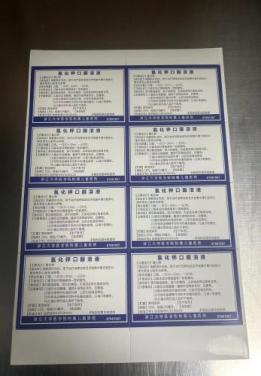 8水合氯醛糖浆瓶签张12002400尺寸：12.5*7cm，彩色印刷，圆角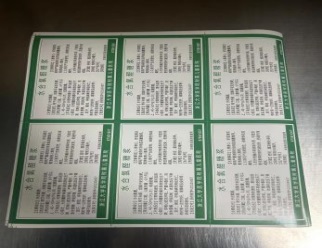 9水合氯醛灌肠液瓶签张8001600尺寸：10*6cm，彩色印刷，圆角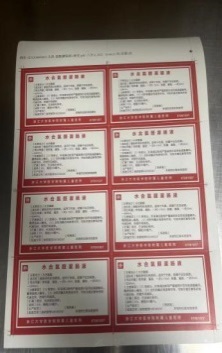 10呋喃西林氧化锌搽剂说明书张50001000070克双胶纸，A6大小，单面印刷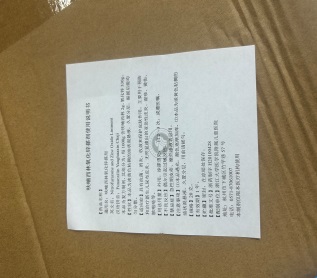 11呋喃西林氧化锌搽剂卷标张3000060000尺寸：25*80mm，彩色印刷，圆角，5000张/卷，大管芯，铜板不干胶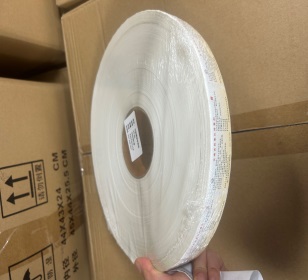 12呋喃西林氧化锌搽剂盒标张10002000尺寸：25*80mm，彩色印刷，圆角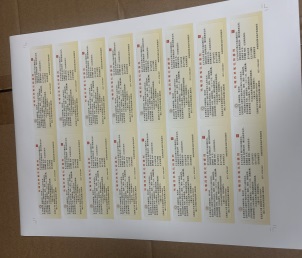 13呋喃西林氧化锌搽剂外盒只8501700尺寸：20.4*11.5*10.2cm，350克灰板纸，彩色印刷，覆亮膜，裱E瓦，模切，糊盒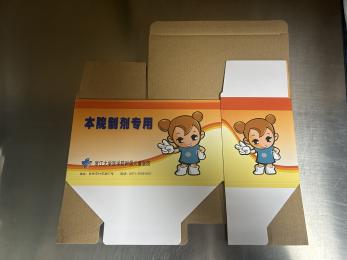 14制霉素搽剂说明书张50001000070克双胶纸，A6大小，单面印刷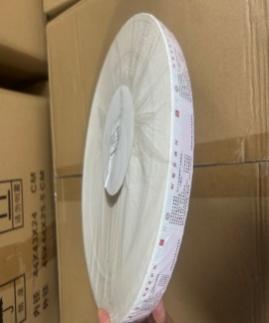 15制霉素搽剂卷标张2500050000尺寸：25*75mm，彩色印刷，圆角，5000张/卷，大管芯，铜板不干胶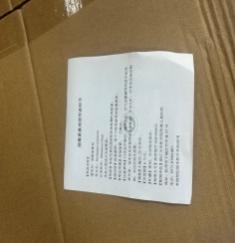 16制霉素搽剂盒标张6001200尺寸：25*75mm，彩色印刷，圆角。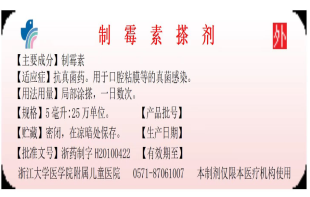 17制霉素搽剂外盒只6001200尺寸：20.4*11.5*10.2cm，350克灰板纸，彩色印刷，覆亮膜，裱E瓦，模切，糊盒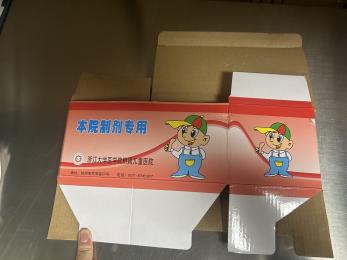 18制剂外包装纸箱（大：80盒）只900018000尺寸：54*31*21.5cm，五成双瓦楞加厚纸箱，配2片衬板，衬板材料EB瓦，3层单面加强，双面印刷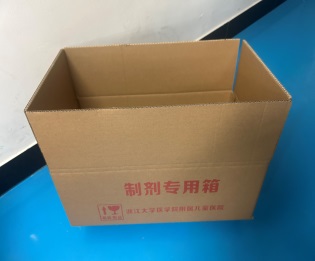 19制剂外包装纸箱（小：加隔板）只400800尺寸：43.5*30*16.5cm，五成双瓦楞加厚纸箱，配2片衬板，衬板材料EB瓦，3层单面加强，配格挡，格挡尺寸28*14cm，10片，双面印刷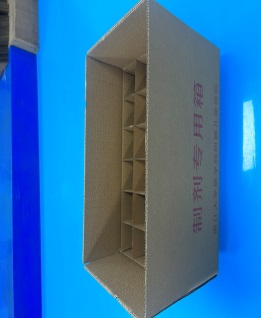 备注：涉及医院logo的图片实际成品均需为医院新logo备注：涉及医院logo的图片实际成品均需为医院新logo备注：涉及医院logo的图片实际成品均需为医院新logo备注：涉及医院logo的图片实际成品均需为医院新logo备注：涉及医院logo的图片实际成品均需为医院新logo备注：涉及医院logo的图片实际成品均需为医院新logo备注：涉及医院logo的图片实际成品均需为医院新logo